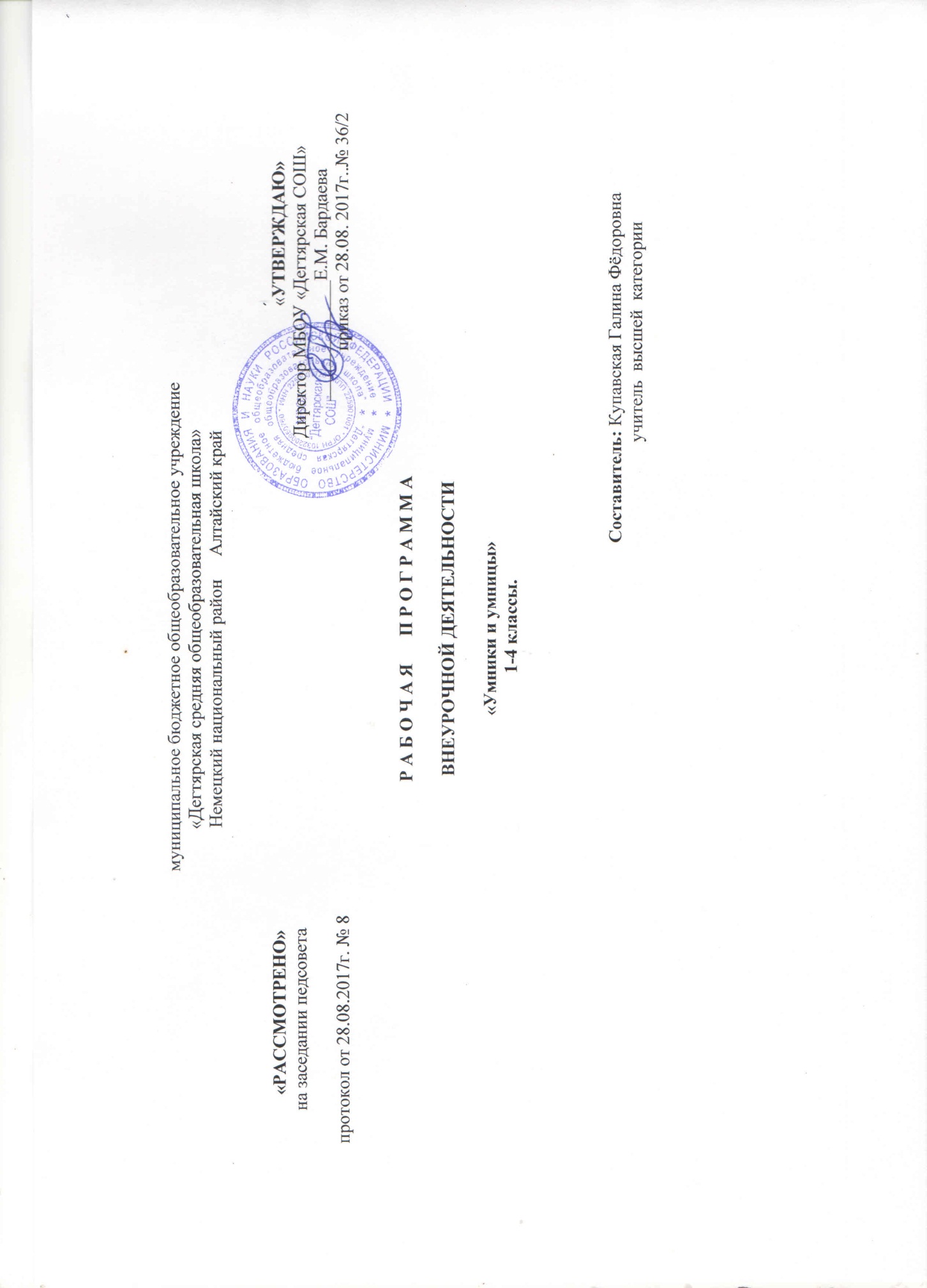 Пояснительная записка1.  Рабочая программа внеурочной деятельности  «Умники и умницы» составлена  в соответствии с требованиями:1. Федерального государственного образовательного стандарта начального общего образования, утвержденного Министерством образования и науки РФ, приказ от 06.10.2009 №373  (с изменениями)2. Основной образовательной программы начального общего образования МБОУ «Дегтярская средняя общеобразовательная школа»3.  Примерной и авторской программы  О. Холодовой «Юным умникам и умницам».   2.  Для реализации программного содержания используются УМК : Учебно – методическая литература для учителяУчебная литература для учащихся3.Описание места учебного предмета в учебном плане. В соответствии с базисным учебным планом занятие по программе в 1 классе проводится 1 час  в неделю. Общее количество часов в год – 33 часа.             На занятия во 2,3,4 классах отводится в год 34 часа из расчета 1 час в неделюСтруктура программы соответствует основным требованиям положения МБОУ «Дегтярская СОШ» о рабочей программе (протокол педагогического совета № 8 от 25.08.2016 г)4.Срок реализации программы – 1 год Программа данного курса представляет систему интеллектуально-развивающих занятий для   детей  в  возрасте  от  6  до  10  лет.Программа первого класса реализована в рамках «Внеурочной   деятельности» в соответствии с   образовательным планом            Актуальность выбора определена следующими факторами:на основе диагностических фактов у  учащихся слабо  развиты память, устойчивость и концентрация внимания, наблюдательность, воображение, быстрота реакции.       Новизна  данной рабочей программы определена федеральным государственным стандартом начального общего образования 2010 года. Отличительными особенностями являются:1.Опеделение видов    организации деятельности учащихся, направленных  на достижение  личностных, метапредметных и предметных результатов освоения учебного курса.2. В основу реализации программы положены  ценностные ориентиры и  воспитательные результаты. 3.   Ценностные ориентации организации деятельности  предполагают уровневую оценку в достижении планируемых результатов.  4.   В основу оценки личностных, метапредметных и предметных результатов освоения программы курса,   воспитательного результата положены методики, предложенные Холодовой О.А.5. При планировании содержания занятий  прописаны виды познавательной деятельности учащихся по каждой теме.Цели и задачи программыОсновная цель программы: формирование учащегося как личности, способной к саморазвитию, самоорганизации и самоопределению.Задачи:- сформировать представление о внутреннем мире человека, гражданских качествах личности и ее нравственной культуре;- способствовать возникновению потребности в нравственном самосовершенствовании; развивать:- мышление (абстрактное, логическое, наглядно-образное, словесно - логическое,   практическое, теоретическое, реалистическое);- воображение (активное, пассивное (произвольное и непроизвольное), воссоздающие, антиципирующие, творческое);- внимание (произвольное и непроизвольное);- память (произвольную, механическую, логическую, кратковременную, непроизвольную, долговременную, оперативную, промежуточную), гибкость мысли, быстроту и критичность ума (которые являются базой для усвоения математики на более высоком, качественном уровне;- мотивацию к познанию окружающего мира.-  прививать навыки культурного поведения;-  помочь учащимся в овладении элементами самовоспитания.формирование здорового образа жизни.Общая характеристика программыВ программе прослеживается системный подход к формированию личности, развитию познавательных и коммуникативных способностей личности. Прослеживается культурный рост и самосовершенствование, воспитание личностных и ценностно-ориентационных качеств обучаемых. Программа позволяет учащимся развивать личностные качества, познавательные и коммуникативные способности. Внутренняя логика программы построена на реализации принципа системной дифференциации, являющегося ведущим механизмом психического развития.Программа состоит из 2 учебных тем: “Развитие коммуникативных способностей” и “Развитие познавательных способностей”.“Развитие коммуникативных способностей”Развитые коммуникативные умения предполагают способность человека в разных ситуациях общения эффективно осуществлять речевую деятельность, то есть уметь говорить и слушать других. Основа культуры общения — соблюдение этических норм речевого поведения (речевого этикета). В этой связи можно говорить о широком и узком понимании речевого этикета. Правильное использование этикетных формул в речь помогает установлению контакта между собеседниками, поддержанию общения в тональности вежливости, доброжелательности, взаимного внимания, что в свою очередь, облегчает взаимопонимания между людьми.Речевое обучение детей предполагает:Во-первых, введение в их активный словарь достаточного количества этикетных стереотипов.Во-вторых, формирование умения выбирать нужную формулу с учетом ситуации общения (с кем, где, когда, зачем говоришь).Однако речь и поведение взаимосвязаны. Освоение ребенком собственно речевых норм осуществляется в единстве с изучением общих правил культурного поведения. Именно на такой подход ориентирован предлагаемая методика.В основе обучения лежит ролевой принцип. Собеседники должны осознавать свои ролевые позиции (старший — младший, знакомый — незнакомый и др.) и соответственно строить свое речевое поведение, используя необходимые в конкретной ситуации этикетные формулы. Рекомендуемая нами система обучения привязывает усвоение этикетных формул и других норм поведения к типичным ситуациям общения, важным для дошкольника и младшего школьника (дом, детский сад, школа, общественный транспорт, театр и др.). Ролевые позиции общающихся в этих ситуациях определены достаточно четко: мальчик — мальчик, мальчик — девочка, девочка — девочка, брат — сестра, бабушка — внук, учитель — ученик, ребенок — взрослый (знакомый или незнакомый). Речевое поведение в каждом случае определено ролевой позицией участника общения, на осознание которой направлены различные ролевые задания и упражнения, в том числе ролевые игры, которым в книге уделяется значительное место: ведь именно в игре коммуникативные способности реализуются естественно и максимально разнообразно.“Развитие познавательных способностей”Познавательными способностями называются психические процессы, с помощью которых человек познает мир, себя и других людей. К таким способностям относятся: ощущение, восприятие, память, мышление и воображение. Познание невозможно без речи и внимания.Основными принципами работы программы являются:- учет современных требований;- учет возрастных особенностей;- доступность;- последовательность;- системность;- эффективность;- личностно-ориентированный подход.- управляемость образовательным процессом;- сочетание в практической деятельности индивидуальной и коллективной форм работы.Методы работыВыбор методов обусловлен содержанием воспитания и обучения, а также достигнутым уровнем развития детского коллектива, возрастными особенностями детей, особенностями взаимодействия между педагогом и детьми.Методы формирования взглядов и обмен информацией:- повествование;- объяснение;- диалог;- доказательство;- рассказ;- рассуждение;- беседа.Методы организации деятельности:- состязание;- показ примеров и образцов;-создание ситуации успеха;- перспектива.Методы стимулирования и мотивации;Методы стимулирования интереса к учению:- игры;- соревнования;- познавательные беседы;- создание ситуации успеха;- эмоционально-нравственных ситуаций;- творческие заданияМетоды стимулирования долга и ответственности:- убеждение;- требование;- поощрение;- порицание;- наказание;- поручение.Формы работыОсновной формой образовательного процесса является учебное занятие, а так же индивидуальная, групповая и коллективная работы, работы в парах, занятие-сказка, конкурс, подвижные игры и массовые мероприятия.Формы организации занятий:- учебное занятие;- открытое занятие;- экскурсии;- организация праздников;- театрализованное занятие;- участие в выставках и конкурсах различного уровня;.Содержание программыВ основе построения лежит принцип разнообразия творческо-поисковых задач. При этом основными выступают два следующих аспекта разнообразия: по содержанию и по сложности задач.Развитие восприятия. Развитие слуховых, осязательных ощущений. Формирование и развитие пространственных представлений. Развитие умение ориентироваться  в пространстве листа. Развитие фонематического слуха. Развитие восприятия времени, речи, формы, цвета, движения. Формирование навыков правильного и точного восприятия  предметов и явлений. Тренировочные упражнения и дидактические игры  по развитию восприятия и наблюдательности.Развитие памяти. Диагностика памяти. Развитие зрительной, слуховой, образной, смысловой памяти. Тренировочные упражнения  по развитию точности  и быстроты запоминания, увеличению объёма памяти, качества воспроизведения материала.Развитие внимания. Диагностика произвольного внимания. Тренировочные упражнения на развитие  способности переключать, распределять внимание, увеличение объёма устойчивости, концентрации внимания.Развитие мышления. Формирование умения находить и выделять признаки разных предметов, явлений, узнавать предмет по его признакам, давать описание предметов, явлений в соответствии с их признаками. Формирование умения выделять главное и существенное, умение сравнивать  предметы, выделять черты сходства и различия, выявлять закономерности. Формирование основных мыслительных операций: анализа, синтеза, сравнения, классификации, обобщения, умения выделять главное и существенное на основе развивающих заданий и упражнений, путем решения логических задач и проведения дидактических игр.Развитие речи. Развитие устойчивой речи, умение описывать то, что было обнаружено с   помощью органов чувств. Обогащение и активизация словаря учащихся. Развитие умения составлять загадки, небольшие рассказы- описания, сочинять сказки. Формирование  умения давать несложные определения понятиям. Требования к  уровню подготовки учащихся В результате изучения обучающиеся получат возможность   формированияЛичностных результатов:  Определять и высказывать под руководством педагога самые простые общие для всех людей правила поведения при сотрудничестве (этические нормы).В предложенных педагогом ситуациях общения и сотрудничества, опираясь на общие для всех простые правила поведения,  делать выбор, при поддержке других участников группы и педагога, как поступить.Метапредметных результататов :  Регулятивные УУД:Определять и формулировать цель деятельности   с помощью учителя. Проговаривать последовательность действий  . Учиться высказывать своё предположение (версию) на основе работы с иллюстрацией рабочей тетради.Учиться работать по предложенному учителем плану.Учиться отличать верно выполненное задание от неверного.Учиться совместно с учителем и другими учениками давать эмоциональную оценку деятельности товарищей. Познавательные УУД:Ориентироваться в своей системе знаний: отличать новое от уже известного с помощью учителя. Делать предварительный отбор источников информации: ориентироваться  в учебнике (на развороте, в оглавлении, в словаре).Добывать новые знания: находить ответы на вопросы, используя учебник, свой жизненный опыт и информацию, полученную от учителя. Перерабатывать полученную информацию: делать выводы в результате  совместной  работы всего класса.Перерабатывать полученную информацию: сравнивать и группировать такие математические объекты, как числа, числовые выражения, равенства, неравенства, плоские геометрические фигуры.Преобразовывать информацию из одной формы в другую: составлять математические рассказы и задачи на основе простейших математических моделей (предметных, рисунков, схематических рисунков, схем); находить и формулировать решение задачи с помощью простейших  моделей (предметных, рисунков, схематических рисунков, схем).Коммуникативные УУД:Донести свою позицию до других: оформлять свою мысль в устной и письменной речи (на уровне одного предложения или небольшого текста).Слушать и понимать речь других.Читать и пересказывать текст.Совместно договариваться о правилах общения и поведения в школе и следовать им.Учиться выполнять различные роли в группе (лидера, исполнителя, критика).Предметных результататов:  - описывать признаки предметов и узнавать предметы по их признакам;-выделять существенные признаки предметов;-сравнивать между собой предметы, явления;-обобщать, делать несложные выводы;-классифицировать явления, предметы;-определять последовательность событий;-судить о противоположных явлениях;-давать определения тем или иным понятиям;-определять отношения между предметами типа «род» - «вид»;-выявлять функциональные отношения между понятиями;-выявлять закономерности и проводить аналогииСодержание занятий  Учебно-тематический планТематическое планирование занятий кружка "Умники и умницы"в 1 классеТематическое планирование занятий кружка "Умники и умницы"во 2 классеТематическое планирование занятий кружка "Умники и умницы"в 3 классеТематическое планирование занятий кружка "Умники и умницы"в 4 классе№Автор, год изданияНазвание пособияВид пособия1.Холодова О., Москва: РОСТ книга, «Юным умникам и умницам: Задания по развитию познавательных способностей »Методическое пособие для 1 класса,2 класса,3 класса, 4 класса.№Автор, год изданияНазвание пособияВид пособия1.Холодова О., Москва: РОСТ книга, «Юным умникам и умницам: Задания по развитию познавательных способностей »Рабочие тетради в 2-х частях.Название                              темы (раздела)Содержание темы (раздела)“Вводное занятие”Знакомство детей с работой детей на учебный год. Проведение инструктажа по технике безопасности. Первичная диагностика.“Развитие коммуникативных способностей”Каждое занятие смонтировано по принципу сценария. Оно должно носить занимательный, игровой характер. Игровой принцип обучения соответствует возрастным психологическим особенностям ребенка, для которого игра — типичная форма жизнедеятельности. В игре моделируются ситуации общения, распределяются роли, осуществляется выбор тех или иных форм речевого поведения, а также нравственных установок.На занятии дети должны чувствовать себя достаточно раскованно: свободно говорить, смеяться двигаться. Прилагаемые к урокам песни будут оживлять атмосферу занятий, создавать эмоциональный тонус, содействовать усвоению коммуникативных установок в конкретной ситуации общения. Эффективное восприятие материал; обеспечат картинки, работа с которыми может органически включаться занятие.“Развитие познавательных способностей”Каждое занятие состоит не менее чем из 4 частей, каждая из которых представляет собой диагностические, развивающие тренинговые упражнения и игры.“Итоговое занятие”Праздник “Вот какие мы, ребята, заводные” (совместно с родителями)№ТемаКоличество занятий по годам обученияКоличество занятий по годам обученияКоличество занятий по годам обученияКоличество занятий по годам обучения№Тема1 год2 год3 год4 год1.Вводное занятие11112.Развитие коммуникативных способностей81212203.Развитие познавательных способностей241919114.Заключительное занятие1111ИтогоИтого33343434№ занятДата проведен                                              Тема занятия.Кол – во часов104.09Выявление уровня развития внимания, восприятия, воображения, памяти и мышления. Графический диктант (вводный урок)1211.09Развитие концентрации внимания. Графический диктант.1318.09Тренировка внимания. Развитие мышления. Графический диктант.1425.09Тренировка слуховой памяти.Развитие мышления. Графический диктант.1502.10Тренировка зрительной памяти. Развитие мышления.Графический диктант.1609.10Развитие аналитических способностей. Совершенствование мыслительных операций. Графический диктант.1716.10Совершенствование воображения. Задание по перекладыванию спичек. Рисуем по образцу1823.10Развитие логического мышления. Совершенствование мыслительных операций. Графический диктант.1913.11Развитие концентрации внимания. Развитие мышления.Графический диктант.11020.11Тренировка внимания. Развитие мышления. Графический диктант.11127.11Развитие слуховой памяти. Развитие мышления.Графический диктант.11204.12Тренировка зрительной памяти. Развитие мышления.Графический диктант.11311.12Развитие аналитических способностей. Совершенствование мыслительных операций. Графический диктант.11418.12Совершенствование воображения. Задания по перекладыванию спичек. Рисуем по образцу11525.12Развитие логического мышления. Совершенствование мыслительных операций. Графический диктант.11615.01Развитие концентрации внимания. Развитие мышления. Графические диктанты11722.01Тренировка внимания. Развитие мышления.Графический диктант.11829.01Тренировка слуховой памяти. Развитие мышления. Графический диктант11905.02Тренировка зрительной памяти. Развитие мышления.Графический диктант.12012.02Развитие аналитических способностей. Совершенствование мыслительных операций. Графический диктант.12119.02Совершенствование воображения. Задания по перекладыванию спичек. Рисуем по образцу12226.02Развитие логического мышления. Совершенствование мыслительных операций. Графический диктант12305.03Развитие концентрации внимания. Развитие мышления. Графический диктант12412.03Тренировка внимания. Развитие мышления. Графический диктант12519.03Тренировка слуховой памятиРазвитие мышленияГрафический диктант12602.04Тренировка зрительной памятиРазвитие мышленияГрафический диктант12709.04Развитие аналитических способностейСовершенствование мыслительных операцийГрафический диктант12816.04Совершенствование воображенияЗадания по перекладыванию спичекРисуем по образцу12923.04Развитие логического мышленияСовершенствование мыслительных операцийГрафический диктант13030.04Развитие концентрации вниманияРазвитие мышленияГрафический диктант13107.05Тренировка вниманияРазвитие мышленияГрафические диктанты13214.05Тренировка слуховой памятиРазвитие мышленияГрафический диктант13321.05Выявление уровня развития внимания, восприятия, воображения, памяти и мышления на конец учебного года1№Дата                                                    Тема занятияКол-во часов104.09Выявление уровня развития внимания, восприятия, воображения, памяти и мышления.1211.09Развитие концентрации внимания. Совершенствование мыслительных операций. Развитие аналитических способностей и способности рассуждать1318.09Тренировка внимания. Совершенствование мыслительных операций. Развитие аналитических способностей и способности рассуждать1425.09Тренировка слуховой памяти.Совершенствование мыслительных операций.Развитие аналитических способностей и способности рассуждать1502.10Тренировка зрительной памяти. Совершенствование мыслительных операций.  Развитие аналитических способностей и способности рассуждать1609.10Развитие логического мышления. Обучение поиску закономерностей.Развитие аналитических способностей и способности рассуждать1716.10Совершенствование воображения. Развитие наглядно-образного мышления. Ребусы. Задание по перекладыванию спичек.1823.10Развитие быстроты реакции. Совершенствование мыслительных операций. Развитие аналитических способностей и способности рассуждать1913.11Развитие концентрации внимания. Совершенствование мыслительных операций. Развитие аналитических способностей и способности рассуждать11020.11Тренировка внимания. Совершенствование мыслительных операций. Развитие аналитических способностей и способности рассуждать11127.11Тренировка слуховой памяти. Совершенствование мыслительных операций. Развитие аналитических способностей и способности рассуждать11204.12Тренировка зрительной памяти. Совершенствование мыслительных операций. Развитие аналитических способностей и способности рассуждать11311.12Развитие логического мышления. Обучение поиску закономерностей. Развитие аналитических способностей и способности рассуждать11418.12Совершенствование воображения. Развитие наглядно-образного мышления. Ребусы. Задание по перекладыванию спичек.11525.12Развитие быстроты реакции. Совершенствование мыслительных операций. Развитие аналитических способностей и способности рассуждать11615.01Развитие концентрации внимания. Совершенствование мыслительных операций. Развитие аналитических способностей и способности рассуждать11722.01Тренировка внимания. Совершенствование мыслительных операций. Развитие аналитических способностей и способности рассуждать11829.01Тренировка слуховой памяти. Совершенствование мыслительных операций. Развитие аналитических способностей и способности рассуждать11905.02Тренировка зрительной памяти. Совершенствование мыслительных операций. Развитие аналитических способностей и способности рассуждать12012.02Развитие логического мышления. Обучение поиску закономерностей. Развитие аналитических способностей и способности рассуждать12119.02Совершенствование воображения. Развитие наглядно-образного мышления. Ребусы. Задание по перекладыванию спичек.12226.02Развитие быстроты реакции. Совершенствование мыслительных операций. Развитие аналитических способностей и способности рассуждать12305.03Развитие концентрации внимания. Совершенствование мыслительных операций. Развитие аналитических способностей и способности рассуждать12412.03Тренировка внимания. Совершенствование мыслительных операций. Развитие способности рассуждать12519.03Тренировка слуховой памятиСовершенствование мыслительных операцийРазвитие аналитических способностей 12602.04Тренировка зрительной памятиСовершенствование мыслительных операцийРазвитие способности рассуждать12709.04Развитие логического мышленияОбучение поиску закономерностейРазвитие аналитических способностей12816.04Совершенствование воображенияРазвитие наглядно-образного мышления. Ребусы.Задания по перекладыванию спичек12923.04Развитие быстроты реакцииСовершенствование мыслительных операцийРазвитие способности рассуждать13030.04Развитие концентрации вниманияСовершенствование мыслительных операцийРазвитие аналитических способностей13107.05Тренировка вниманияСовершенствование мыслительных операцийРазвитие способности рассуждать13214.05Тренировка слуховой памятиСовершенствование мыслительных операцийРазвитие аналитических способностей13321.05Тренировка зрительной памятиСовершенствование мыслительных операцийРазвитие способности рассуждать13428.05Выявление уровня развития внимания, восприятия, воображения, памяти и мышления на конец учебного года1№ Дата                                                             Тема занятияКол- во часов105.09Выявление уровня развития внимания, восприятия, воображения, памяти и мышления.1212.09Развитие концентрации внимания. Совершенствование мыслительных операций. Развитие умения решать нестандартные задачи1319.09Тренировка внимания. Совершенствование мыслительных операций. Развитие умения решать нестандартные задачи1426.09Тренировка слуховой памяти Совершенствование мыслительных операций. Развитие умения решать нестандартные задачи1503.10Тренировка зрительной памяти. Совершенствование мыслительных операций. Развитие умения решать нестандартные задачи1610.10Развитие логического мышления. Обучение поиску закономерностей.Развитие умения решать нестандартные задачи1717.10Совершенствование воображения. Развитие наглядно-образного мышления. Ребусы. Задание по перекладыванию спичек.1824.10Развитие быстроты реакции. Совершенствование мыслительных операций. Развитие умения решать нестандартные задачи1907.11Развитие концентрации внимания. Совершенствование мыслительных операций. Развитие умения решать нестандартные задачи11014.11Тренировка внимания. Совершенствование мыслительных операций. Развитие умения решать нестандартные задачи11121.11Тренировка слуховой памяти. Совершенствование мыслительных операций. Развитие умения решать нестандартные задачи11228.11Тренировка зрительной памяти. Совершенствование мыслительных операций. Развитие умения решать нестандартные задачи11304.12Развитие логического мышления. Обучение поиску закономерностей. Развитие умения решать нестандартные задачи11412.12Совершенствование воображения. Развитие наглядно-образного мышления. Ребусы. Задание по перекладыванию спичек.11519.12Развитие быстроты реакции. Совершенствование мыслительных операций. Развитие умения решать нестандартные задачи11626.12Развитие концентрации внимания. Совершенствование мыслительных операций. Развитие умения решать нестандартные задачи11716.01Тренировка внимания. Совершенствование мыслительных операций. Развитие умения решать нестандартные задачи11823.01Тренировка слуховой памяти. Совершенствование мыслительных операций. Развитие умения решать нестандартные задачи11930.01Тренировка зрительной памяти. Совершенствование мыслительных операций. Развитие умения решать нестандартные задачи12006.02Развитие логического мышления. Обучение поиску закономерностей. Развитие умения решать нестандартные задачи12113.02Совершенствование воображения. Развитие наглядно-образного мышления. Ребусы. Задание по перекладыванию спичек.12220.02Развитие быстроты реакции. Совершенствование мыслительных операций. Развитие умения решать нестандартные задачи12327.02Тренировка концентрации внимания. Совершенствование мыслительных операций. Развитие умения решать нестандартные задачи12406.03Тренировка внимания. Совершенствование мыслительных операций. Развитие умения решать нестандартные задачи12513.03Тренировка слуховой памятиСовершенствование мыслительных операцийРазвитие умения решать нестандартные задачи12620.03Тренировка зрительной памятиСовершенствование мыслительных операцийРазвитие умения решать нестандартные задачи12703.04Развитие логического мышленияОбучение поиску закономерностейРазвитие умения решать нестандартные задачи12810.03Совершенствование воображенияРазвитие наглядно-образного мышления. Ребусы.Задания по перекладыванию спичек12917.03Развитие быстроты реакции, мышленияСовершенствование мыслительных операцийРазвитие умения решать нестандартные задачи13024.03Тренировка концентрации вниманияСовершенствование мыслительных операцийРазвитие умения решать нестандартные задачи13108.05Тренировка вниманияСовершенствование мыслительных операцийРазвитие умения решать нестандартные задачи13213.05Тренировка слуховой памятиСовершенствование мыслительных операцийРазвитие умения решать нестандартные задачи13320.05Тренировка зрительной памятиСовершенствование мыслительных операцийРазвитие умения решать нестандартные задачи13427.05Выявление уровня развития внимания, восприятия, воображения, памяти и мышления на конец учебного года1№ Дата                                                 Тема занятияКол- во часов106.09Выявление уровня развития внимания, восприятия, воображения, памяти и мышления.1213.09Развитие концентрации внимания. Совершенствование мыслительных операций. Развитие умения решать нестандартные задачи1320.09Тренировка внимания. Совершенствование мыслительных операций. Развитие умения решать нестандартные задачи1427.09Тренировка слуховой памяти Совершенствование мыслительных операций. Развитие умения решать нестандартные задачи1504.10Тренировка зрительной памяти. Совершенствование мыслительных операций. Развитие умения решать нестандартные задачи1611.10Развитие логического мышления. Обучение поиску закономерностей.Развитие умения решать нестандартные задачи1718.10Совершенствование воображения. Развитие наглядно-образного мышления. Ребусы. Задание по перекладыванию спичек.1825.10Развитие быстроты реакции. Совершенствование мыслительных операций. Развитие умения решать нестандартные задачи1908.11Развитие концентрации внимания. Совершенствование мыслительных операций. Развитие умения решать нестандартные задачи11015.11Тренировка внимания. Совершенствование мыслительных операций. Развитие умения решать нестандартные задачи11122.11Тренировка слуховой памяти. Совершенствование мыслительных операций. Развитие умения решать нестандартные задачи11229.11Тренировка зрительной памяти. Совершенствование мыслительных операций. Развитие умения решать нестандартные задачи11306.12Развитие логического мышления. Обучение поиску закономерностей. Развитие умения решать нестандартные задачи11413.12Совершенствование воображения. Развитие наглядно-образного мышления. Ребусы. Задание по перекладыванию спичек.11520.12Развитие быстроты реакции. Совершенствование мыслительных операций. Развитие умения решать нестандартные задачи11627.12Развитие концентрации внимания. Совершенствование мыслительных операций. Развитие умения решать нестандартные задачи11717.01Тренировка внимания. Совершенствование мыслительных операций. Развитие умения решать нестандартные задачи11824.01Тренировка слуховой памяти. Совершенствование мыслительных операций. Развитие умения решать нестандартные задачи11931.01Тренировка зрительной памяти. Совершенствование мыслительных операций. Развитие умения решать нестандартные задачи12007.02Развитие логического мышления. Обучение поиску закономерностей. Развитие умения решать нестандартные задачи12114.02Совершенствование воображения. Развитие наглядно-образного мышления. Ребусы. Задание по перекладыванию спичек.12221.02Развитие быстроты реакции. Совершенствование мыслительных операций. Развитие умения решать нестандартные задачи12328.02Тренировка концентрации внимания. Совершенствование мыслительных операций. Развитие умения решать нестандартные задачи12407.03Тренировка внимания. Совершенствование мыслительных операций. Развитие умения решать нестандартные задачи12514.03Тренировка слуховой памятиСовершенствование мыслительных операцийРазвитие умения решать нестандартные задачи12621.03Тренировка зрительной памятиСовершенствование мыслительных операцийРазвитие умения решать нестандартные задачи12704.04Развитие логического мышленияОбучение поиску закономерностейРазвитие умения решать нестандартные задачи12811.04Совершенствование воображенияРазвитие наглядно-образного мышления. Ребусы.Задания по перекладыванию спичек12918.04Развитие быстроты реакции, мышленияСовершенствование мыслительных операцийРазвитие умения решать нестандартные задачи13025.04Тренировка концентрации вниманияСовершенствование мыслительных операцийРазвитие умения решать нестандартные задачи13116.05Тренировка вниманияСовершенствование мыслительных операцийРазвитие умения решать нестандартные задачи13223.05Тренировка слуховой памятиСовершенствование мыслительных операцийРазвитие умения решать нестандартные задачи133-3430.05Тренировка зрительной памятиСовершенствование мыслительных операцийРазвитие умения решать нестандартные задачи1Выявление уровня развития внимания, восприятия, воображения, памяти и мышления на конец учебного года